Принцип симультанного чтенияВ своей работе я часто использую прием симультанного чтения, основной целью которого является формирование грамотной письменной речи, а задачами — развитие психических процессов, функций контроля и самоконтроля.Принцип симультанного чтения заключается в том, что сначала учащимся предъявляются карточки со словарными словами, которые они должны молча прочитать и запомнить (сфотографировать). Размер карточки — пол-листа формата А4, время предъявления каждой карточки — 5 секунд, количество слов — от 4 до 10. После предъявления слов предлагаю учащимся послушать рассказ, в котором будут встречаться «сфотографированные» слова (каждое слово должно повторяться в тексте 2–3 раза). Дети, услышав «сфотографированное» слово, должны подать сигнал — хлопнуть в ладоши или слегка ударить по парте — «проявить» пленку. Следующий этап работы — «печать фотографий». Те слова, которые дети запомнили, увидев и услышав, записывают в тетрадь.Когда все дети заканчивают писать, вывешиваются карточки со словами на доске, каждый ребенок проверяет результат.Все словарные слова, которые учащиеся должны выучить за год, я делю на несколько групп, в зависимости от «опасного места» — буквы, в написании которой можно ошибиться. Результатом работы является уменьшение количества ошибок в письменных работах детей.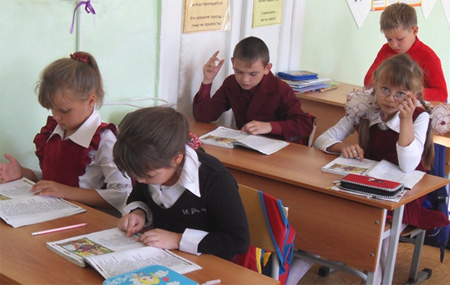 Приложение:Рассказы для симультанного чтения:Я предлагаю вашему вниманию рассказы для симультанного чтения. Принцип подбора опорных слов зависит от «опасных мест» словарных слов, иногда опорное слово носит образный характер.Например, для набора слов с удвоенной согласной: медленно, аккуратно, металл, аллея, шоссе, пассажир, Россия, одиннадцать, килограмм, расстояние — опорным является слово два: надо написать букву два раза.Для набора слов: слева, справа, налево, направо, сверху, снизу, назад — опора Змей Горыныч. Учащимся объясняю, что Змей Горыныч может одновременно видеть все вокруг, но лишь в том случае, если все три головы у него на месте, следовательно, «с», «на» — приставки и пишутся слитно со словом, а чтобы не ошибиться в написании окончания слов слева, налево, справа, направо, используется образное сравнение. Буква «о» похожа на баранку, которую мы можем предложить Змею, значит, если слово начинается с «на», то в конце пишем «о» (налево, направо). «На, Змей, ешь баранку». Если слово начинается на «с», то в конце будет «а» (слева, справа). В этом случае мы Змея не кормим.Рассказ про школу (словарные слова: директор, билет, библиотека, километр, экскурсия; опасное место — буква «и») называется «Наталья Александровна», потому что это имя директора нашей школы. Иногда учащиеся сами предлагали опорные слова к рассказам, мы обсуждали все варианты и оставляли лучший или несколько (ребенок выбирал для себя наиболее образный и запоминающийся). Также в работе использовался метод графического запоминания слов: к рассказам дети рисовали схематические рисунки.Подобным образом можно сгруппировать программные словарные слова любого класса. 1. Опорное слово — дар.Словарные слова — багаж, вагон, газета, календарь, салют.В канун Нового года посмотрел Дед Мороз на календарь и подумал: «Времени у меня мало, а поздравить всех надо, соберу-ка я багаж и отправлю подарки в почтовом вагоне вместе с газетами в разные города. Так и сделал, а когда на календаре появилось 31-е число, Дед Мороз сел в свои сани-вездеходы и объехал все города, в которых его уже ждали вагоны с багажом подарков. Дети и взрослые были рады Деду Морозу, и везде в его честь салют давали, а на следующий день об этой встрече с салютом в газетах писали.2. Опорное слово — ель.Словарные слова — двенадцать, желать, интересный, прекрасный, сверкать.Самым интересным праздником Степа считает Новый год. С утра в его семье наряжают прекрасную ель, на макушке которой сверкает звезда. В двенадцать часов ночи Степа находит под елью подарок, каждый раз то, что желал. А еще после двенадцатого удара часов семью ждет интересная праздничная программа. Все начинают веселиться, желать друг другу счастья и танцевать около прекрасной ели, на которой сверкает звезда.3. Опорное слово — лев.Словарные слова — телефон, восемь, сегодня, сейчас, теперь, электричество.Сегодня ровно в восемь зазвонил телефон и кто-то сказал, что сейчас отключат электричество. Вот беда, значит телевизор теперь можно не включать, а скоро мультик про маленького львеночка, восьмая серия. Сейчас должна быть интересная история, как жаль, что ее теперь нельзя посмотреть. Но тут снова зазвонил телефон — это был друг. Он сказал, что электричество сегодня не отключат, это была его шутка.4. Опорное слово — речь.Словарные слова — беседа, железо, инженер, председатель, семена, шестнадцать.Встретились как-то два старых друга — инженер и председатель. И завели между собой беседу. Инженер жил в городе в шестнадцатиэтажном доме на шестнадцатом этаже и работал на заводе, который выпускал железо, а председатель жил в деревне в деревянном доме, работал в колхозе и все знал про семена. Долго шла беседа друзей. Инженер рассказывал, какое хорошее железо выпускает их завод, а председатель говорил о том, что выращивают в их колхозе из разных семян.5. Опорное слово — свет.Словарные слова — адрес, везде, впереди, вчера, издалека, правительство, путешествие.Вчера в правительство одной страны прибыл человек. Он сказал, что начал свое путешествие издалека, из города, адрес которого никому не известен, что обошел уже много стран и везде задавал правительству один и тот же вопрос: «Что ждет их людей впереди и что им нужно для счастья?» И везде человек, адрес которого никому не известен, прибывший издалека, слышал один и тот же ответ: «Прежде всего люди должны быть сыты и здоровы, добры и уверены в том, что все впереди, что завтра будет лучше, чем вчера». Получив от правительства ответ, человек продолжил свое путешествие, впереди его ждало еще много стран. Он хотел обойти весь свет.6. Опорное слово — Наталья Александровна.Словарные слова — библиотека, билет, директор, километр, экскурсия.Директор нашей школы Наталья Александровна получила несколько пригласительных билетов для учеников на экскурсию в библиотеку. Директор подумала: «Кого же наградить билетами и отправить на экскурсию?» И потом решила подарить их тем детям, которые на спортивных соревнованиях лучше всех пробегут дистанцию в один километр. Такое решение было не случайным: расстояние между школой и библиотекой тоже километр.7. Опорное слово — сон.Словарные слова — горизонт, корабль, портрет, потом, революция, свобода.В комнате Димы висит портрет прадеда — капитана корабля. Прадед умер давно, сразу после революции, но Дима все знает о нем и мечтает потом, когда вырастет, тоже стать капитаном корабля. Однажды Диме приснился сон. Будто жил он в далекие времена, до революции, и отправился в плаванье на своем корабле. Снится Диме, что плывет он по бескрайнему морю, ощущает свободу в груди и видит линию горизонта. Он хочет доплыть до него, но горизонт отодвигается все дальше и дальше, а ощущение свободы становится все больше и больше. «Я капитан! Это мой корабль! Я счастлив! Я свободен!» — прокричал Дима во сне и проснулся. «Жалко, что это пока только сон», – подумал Дима, посмотрев на портрет прадеда.8. Опорное слово — воин.Словарные слова — богатство, гореть, командир, костёр, оборона, победа.Богатство бывает разное. В лагере настоящим богатством считают дружбу. Она помогла ребятам из отряда «Воин» одержать победу в игре «Последний герой». Было это нелегко. Во главе с командиром команда держала оборону своей крепости, охраняла костёр, который должен был гореть до утра. И хотя победу одержала вся команда, последним героем ребята выбрали командира. С ним они выдержали оборону, сохранили костёр, который смог долго гореть, и обрели настоящее богатство — дружбу.9. Опорное слово — спор.Словарные слова — автомобиль, агроном, вокзал, комбайн, космонавт, около, хозяйство, шофер.Вез как-то шофер автомобиля на вокзал космонавта и агронома и спор их слышал. «Моя профессия самая интересная, — говорил космонавт. — Я в небо летаю, около звезд бываю, а ты, агроном, кроме своего хозяйства, земли и комбайнов ничего не видишь». А агроном отвечает: «Да, не летаю я около звезд и каждый день вижу, как комбайны работают, но люблю я очень хозяйство свое и жизни другой мне не надо». Всю дорогу спорили агроном с космонавтом, чья профессия интереснее, и не заметили даже, как шофер остановил автомобиль около вокзала.10. Опорное слово — Эх! Во!Словарные слова — самолет, электровоз, электростанция, хлебороб.Сейчас за людей многое техника делает, а было время, когда не знал народ, что такое электростанция, электровоз, самолет. Пшеницу на полях хлеборобы вручную собирали и зерно в город на телегах продавать возили. Но время шло. Построили люди электростанции, на железных дорогах появились электровозы. Обрадовались в селах и деревнях хлеборобы, на электровозах урожай дальше увезти можно. А еще через несколько лет были сконструированы самолеты для перевозки грузов и людей.11. Опорное слово — язва.Словарные слова — завтрак, здесь, до свидания, сеяли.Привезли в одну деревню новые сеялки. Все сеялки, как сеялки, а одна очень вредная оказалась, и имя у нее подходящее было — Язва. «Здесь я самая главная, — сразу сказала сеялка Язва. — Завтра в поле только мою работу видно будет, а у вас ничего не получится, и всем до свидания скажут». «Что будет завтра, мы еще посмотрим, – ответили другие сеялки. — До свидания нам рано говорить, здесь работы на всех хватит, а тебе нельзя забывать: один в поле не воин».12. Опорное слово — дар.Словарные слова — аккуратно, аллея, пассажир, металл, медленно, расстояние, Россия, килограмм, одиннадцать, шоссе.Два аккуратных пассажира ехали из Белоруссии в Россию за сувенирами из металла. Расстояние до России было большим. Машина по шоссе шла медленно. За время пути пассажиры съели одиннадцать килограммов яблок, а огрызки аккуратно сложили в пакет. Прибыв в Россию, пассажиры сначала медленно погуляли по аллеям вдоль шоссе, затем купили металлические сувениры и еще одиннадцать килограммов яблок на обратный путь.13. Опорное слово — Змей Горыныч.Словарные слова — назад, налево, направо, сверху, снизу, слева, справа.Давным-давно это было. Стоял на горе один город. Слева — леса, справа — поля, сверху солнце печет, снизу река течет. Ушла как-то раз из этого города девушка в лес по ягоды, а назад не вернулась, похитил ее Змей Горыныч. Собрались тогда добрые молодцы города к Змею идти, девицу выручать. Только вышли за ворота, слышат свист страшенный. Это Змей Горыныч на них летит. Одна голова — налево, другая — направо, третья вперед и назад глядит, из ноздрей пар валит. Как его победить? Не растерялись добры молодцы. Слева и справа его окружили, мечи булатные достали. Испугался Змей Горыныч, стал пощады просить. Вернул девицу и сам на службу в город устроился. С тех пор он на башне сидит. Одной головой налево, другой направо, третьей вперед и назад глядит, сверху и снизу все видит, днем и ночью город охраняет.14.Например, опорное слово — Ольга.Словарные слова: ягоды, лопата, Москва, девочка, молоко, урожай (опасное место — буква «о»).Рассказ: «Девочка Ольга приехала из Москвы в деревню, там она наелась ягод и напилась молока, а потом взяла лопату и помогла убрать урожай».15.Опорное слово — учеба.Словарные слова: дежурный, ученик, учитель, ребята, пенал, тетради (опасное место — буква «е»).Рассказ: «Пока ребята доставали из пеналов ручки, дежурный помог учителю раздать тетради».Словарные слова: платок, капуста, пальто, карандаш, картина, магазин (опасное место — буква «а»).Рассказ: «Жили-были два зайца – Фам и Лия. Однажды Лия надела пальто и платок и ушла в магазин за капустой, а в это время Фам взял карандаш и нарисовал для Лии картину».В данном рассказе с помощью опорных слов — имен Фам и Лия — дети еще запоминают написание слова фамилия.Автор: Марина Павловна Казанцева, учитель начальных классов, высшая квалификационная категория, МКОУ СОШ № 1 ГО Богданович Свердловской области. Стаж работы по специальности 18 лет.